Publicado en Zaragoza el 06/05/2024 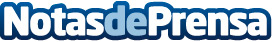 Servicios Hostelería Frutas y Verduras destaca como aliado en la distribución de frescura y calidadServicios Hostelería Frutas y Verduras es el complemento perfecto para la distribución de frutas y verduras frescas de calidad excepcional en AragónDatos de contacto:Miguel Ángel CatalánServicios Hostelería Frutas y Verduras976472568Nota de prensa publicada en: https://www.notasdeprensa.es/servicios-hosteleria-frutas-y-verduras-destaca Categorias: Nutrición Gastronomía Aragón Industria Alimentaria Restauración http://www.notasdeprensa.es